NICS HRInterchange SecretariatHosting  Proforma    Name of Host      Organisation1.  Interchange Manager’s details             Name     Organisation/        Department              Address         Telephone                                               E-mailType of 2.  Details of hosting opportunity      Description of opportunityMain objectives of the opportunity3.  Skills requirements       What qualities, skills and experience is required from the individual4.  HR: Please state below         Who will the individual report to?          Who will be the individual’s line manager and/or reporting officer?5.  Transfer of learning     Please give details of how the  will benefit your organisation, the      individual and their organisation.6.  Logistics     Please provide details of the likely start date, duration, location, resources (i.e.;     desk, PC, fax etc.) and funding arrangements for the opportunity.7.  Endorsement     Interchange Manager     Signed       DatePARADES COMMISSION ORGANISATION CHART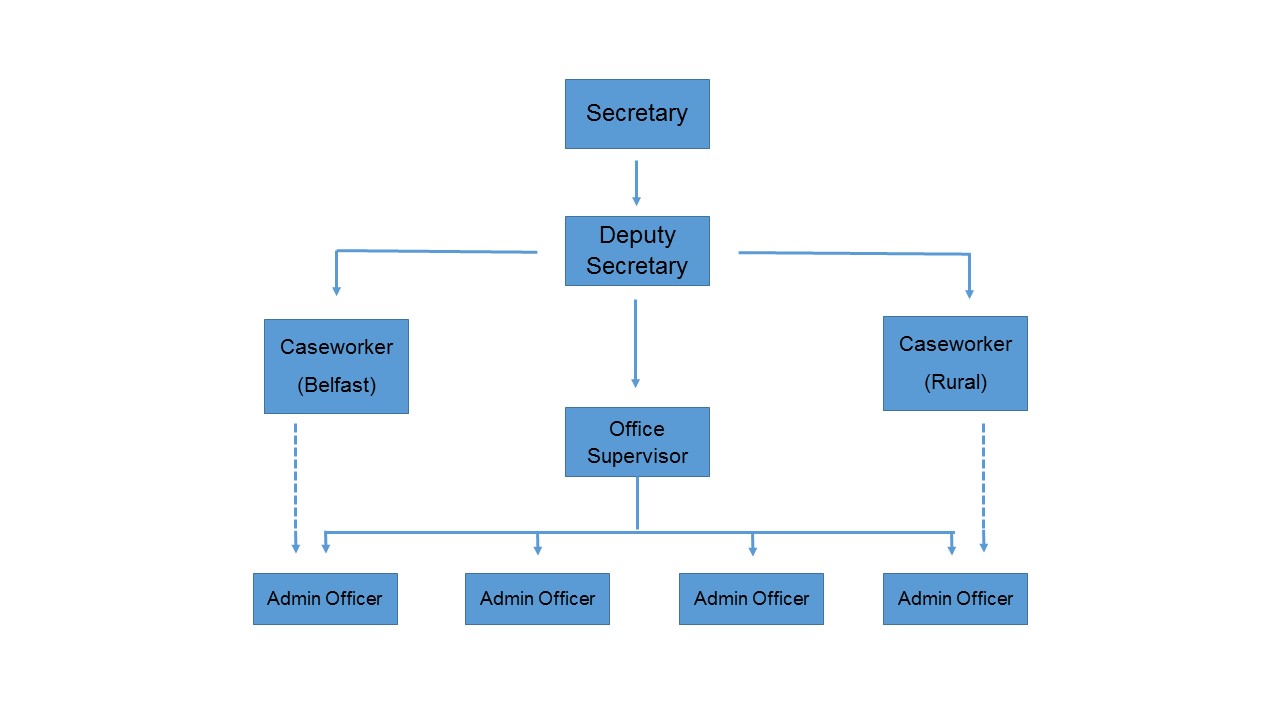 To add a talented and enthusiastic new member of staff to the Parades Commission secretariat.  The individual selected will be expected to oversee the day-to-day operation of the admin function in the Parades Commission.  The duties include:line management responsibility for a small admin team;co-ordinating the preparation of the Commission meeting agenda and associated papers;minute taking at the Commission meetings;responsibility for the publication of information of the Parades Commission website including parade determinations;checking role for financial transactions ensuring the prompt payment targets are achieved;information management responsibilities including the co-ordination of responses to information requests including FoIs;oversight of physical file registry and archive; this includes supervising the transfer of archive hardcopy to digital storage for preservation;premises officer/health and safety duties; andany other duties as required by the post.Applicants should note that there may be times, during the busiest parading parades of Easter and from June- August, when the post-holder will be required to work outside normal office hours.Start Date:	As soon as a suitable candidate has been identified and security cleared. Duration:	Up to 2 years, with a possible one year extension with the agreement of all parties. Location:	Andras House, 60 Great Victoria Street, Belfast. Resources:	Full office environment – desk, PC, access to printing, photocopying and scanning facilities. Funding:	The salary will be £24,429 to £25,225.  Parades Commission will pay the total salary costs to the home department/organisation on a full cost recovery basis.  The post-holder will receive reimbursement for approved travel and expenses in line with NICS arrangements.  Selection:	A paper sift will be used to determine the most suitable applicant(s) for the post.  If necessary, an informal discussion will be held with Nuala Higgins, Deputy Secretary, and another member of the team to discuss the skills, knowledge and experience the applicant(s) would bring to the post.  It is important that all candidates indicate how, and to what extent, they meet the essential experience, skills and qualities listed above. Contact:	Lee Hegarty on tel: 02890 895900 or by email at: leeh@paradescommissionni.orgClosing date for applications:	 5.00pm on Friday 21 September